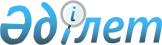 Қазақстан Республикасы Министрлер Кабинетiнiң 1994 жылғы 21 қазандағы N 1183 қаулысына өзгерiстер енгiзу туралыҚазақстан Республикасы Үкiметiнiң қаулысы 1997 жылғы 3 маусымдағы N 912



          "Қазақстан Республикасы Ұлттық Банкiсiнiң басқармасындағы
Қазақстан Республикасы Министрлер Кабинетiнiң өкiлдерi туралы"
Қазақстан Республикасы Министрлер Кабинетiнiң 1994 жылғы 21 қазандағы
N 1183 қаулысына мынадай өзгерiстер енгiзiлсiн:




          қаулының атауы мен мәтiнiндегi "Министрлер Кабинетi", "Министрлер
Кабинетiнiң" деген сөздер "Қазақстан Республикасының Үкiметi",
"Қазақстан Республикасы Үкiметiнiң" деген сөздермен ауыстырылсын;




          Қазақстан Республикасының Ұлттық Банкiсiнiң басқармасына -
Қазақстан Республикасының Экономика және сауда вице-министрi Қадыржан
Дәмитов Қабдошұлы Қазақстан Республикасы Үкiметiнiң өкiлi болып
тағайындалсын;




          Жұрғалиқызы Жанат Ертiлесова аталған құрамнан шығарылсын.





     Қазақстан Республикасының
          Премьер-Министрi


					© 2012. Қазақстан Республикасы Әділет министрлігінің «Қазақстан Республикасының Заңнама және құқықтық ақпарат институты» ШЖҚ РМК
				